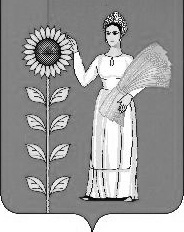 СОВЕТ ДЕПУТАТОВ СЕЛЬСКОГО ПОСЕЛЕНИЯНОВОЧЕРКУТИНСКИЙ СЕЛЬСОВЕТДобринского муниципального района Липецкой областиРоссийской Федерации46-я сессияР Е Ш Е Н И Е29.03.2013г.                            с. Новочеркутино                                      № 132-рсО внесении изменений в Бюджет сельского поселения Новочеркутинский сельсовет Добринского муниципального района Липецкой области Российской Федерации на 2013 год и плановый период 2014-2015г.г.(с изменениями)          Рассмотрев представленный администрацией сельского поселения Новочеркутинский сельсовет проект решения «О внесении изменений в Бюджет сельского поселения Новочеркутинский сельсовет Добринского муниципального района Липецкой области Российской Федерации на 2013 год и плановый период 2014-2015г.г.» (с изменениями) руководствуясь Положением «О бюджетном процессе сельского поселения Новочеркутинский сельсовет» и Уставом сельского поселения Новочеркутинский сельсовет, учитывая решение постоянной комиссий по экономике, бюджету и муниципальной собственности Совет депутатов сельского поселения РЕШИЛ:       1.Принять изменения в «Бюджет сельского поселения Новочеркутинский сельсовет Добринского муниципального района Липецкой области Российской Федерации на 2013 год и плановый период 2014-2015 годов»  (прилагаются).        2. Направить указанный нормативный  правовой акт главе сельского поселения для подписания и официального обнародования.         3.Настоящее решение вступает в силу со дня его официального обнародования.Председатель Совета депутатовсельского поселения Новочеркутинский сельсовет                        И.С. ПытинПринятырешением Совета депутатов сельского поселения Новочеркутинский сельсовет 	от 29.03.2013г. №132-рсИЗМЕНЕНИЯв «Бюджет сельского поселения Новочеркутинский сельсовет Добринского муниципального района Липецкой области Российской Федерации на 2013 год и плановый период 2014-2015 годов»	(с изменениями)       Внести в «Бюджет сельского поселения Новочеркутинский сельсовет Добринского муниципального района Липецкой области Российской Федерации на 2013 год и плановый период 2014-2015 годов» следующие изменения:1. Приложение № 5 изложить в новой редакции.(прилагается)       Приложение № 7 изложить в новой редакции.(прилагается)       Приложение №  9 изложить в новой редакции (прилагается)       Приложение № 19 изложить в новой редакции (прилагается)Глава сельского поселения Новочеркутинский сельсовет                                                               И.С. ПытинПриложение 5к решению Совета депутатов сельского поселения Новочеркутинский сельсовет №132-рс от 29.03.2013г«О бюджете сельского поселения Новочеркутинский сельсовет Добринского муниципального района Липецкой области Российской Федерации на 2013г. и плановый период 2014 и 2015годов»Распределение бюджетных ассигнований сельского поселения  по разделам и подразделам  классификации расходов бюджетов Российской Федерации на 2013 годруб.Приложение 7к решению Совета депутатов сельского поселения Новочеркутинский сельсовет №132-рс от 29.03.2013г «О бюджете сельского поселения Новочеркутинский сельсовет Добринского муниципального района Липецкой области Российской Федерации на 2012г. и плановый период 2013 и 2014годов»ВЕДОМСТВЕННАЯ СТРУКТУРАрасходов бюджета сельского поселения на 2013 год							 руб.Приложение 9                                    к решению Совета депутатов сельского поселения Новочеркутинский сельсовет 		№132-рс от 29.03.2013г «О бюджете сельского поселения Новочеркутинский сельсовет Добринского муниципального района Липецкой области Российской Федерации на 2013г. и плановый период 2014 и 2015годов»Распределение расходов бюджета сельского  поселения  по   разделам, подразделам, целевым статьям и видам расходов классификации расходов бюджетов Российской Федерации на 2013 год			 руб.	                                                                                        Приложение 1 9к решению Совета депутатов сельского поселения Новочеркутинский сельсовет №132-рс от 29.03.2013г «О бюджете сельского  поселения Новочеркутинский сельсовет Добринского муниципального района Липецкой области Российской Федерации на 2013г. и плановый период 2014 и 2015годов»Источники финансирования дефицита бюджета сельского поселения на 2013 год                                                                                                                                  руб.НаименованиеРазделПодразделСУММАВсего5265627,99Общегосударственные вопросы01001994719,64,00Функционирование Правительства Российской Федерации, высших исполнительных органов государственной власти субъектов Российской Федерации, местных администраций 01041883420,00Обеспечение деятельности финансовых, налоговых и таможенных органов и органов финансового(финансово-бюджетного) надзора010674210,00Другие общегосударственные вопросы011337089,64,00Национальная оборона020059800,00Мобилизационная  и вневойсковая подготовка020359800,00Национальная безопасность и правоохранительная деятельность0300135986,99Другие вопросы в области национальной безопасности и правоохранительной деятельности0314135986,99Национальная экономика0400429567,00Дорожное хозяйство (дорожные фонды)0409429567,00Жилищно-коммунальное хозяйство05001156206,00Жилищное хозяйство050127000,00Коммунальное хозяйство0502588973,00Благоустройство0503690233,00Культура и кинематография08001301248,00Культура 08011301248,00Физическая культура и спорт	11006000,00Массовый спорт11026000,00НаименованиеГлавныйраспорядительРазделПодразделПодразделЦелевая статьяВид расходовСУММААдминистрация сельского поселения сельсовета, всего9114938141,00Общегосударственные вопросы9110100001949320,00Функционирование Правительства Российской Федерации, высших исполнительных органов государственной власти субъектов Российской Федерации, местных администраций 9110104041845333,00Руководство и управление в сфере установленных функций органов государственной власти субъектов Российской Федерации  и органов местного самоуправления911010404002 00 001883420,00Центральный аппарат911010404002 04 001323389,00Расходы на выплаты персоналу органов местного самоуправления911010404002 04 00150595595,00Фонд оплаты труда и страховые взносы911010404002 04 00151570013,00Иные выплаты персоналу, за исключением фонда оплаты труда911010404002 04 0015225582,00Иные закупки товаров, работ и услуг для муниципальных нужд 911010404002 04 00250703122,00Закупка товаров, работ и услуг в сфере информационно- коммуникационных технологий 911010404002 04 00252110440,00Прочая закупка товаров, работ и услуг для муниципальных нужд911010404002 04 00254592682,00Иные бюджетные ассигнования911010404002 04 0080024672,00Уплата налогов, сборов и иных платежей911010404002 04 0085024672,00911010404002 04 0085224672,00Глава местной администрации (исполнительно-распорядительного органа муниципального образования)911010404002 08 00560031,00Расходы на выплаты персоналу органов местного самоуправления911010404002 08 00150560031,00Фонд оплаты труда и страховые взносы911010404002 08 00151535613,00911010404002080015224418,00Межбюджетные трансферты бюджетам муниципальных районов из бюджетов поселений и межбюджетные трансферты бюджетам поселений из бюджетов муниципальных районов на осуществление части полномочий по решению вопросов местного значения в соответствии с заключенным соглашением911010404521 06 0039413,00Межбюджетные трансферты911010404521 06 0050039413,00Иные межбюджетные трансферты911010404521 06 0054039413,00Обеспечение деятельности финансовых, налоговых и таможенных органов и органов финансового(финансово-бюджетного) надзора91101060674210,00Межбюджетные трансферты бюджетам муниципальных районов из бюджетов поселений и межбюджетные трансферты бюджетам поселений из бюджетов муниципальных районов на осуществление части полномочий по решению вопросов местного значения в соответствии с заключенным соглашением911010606521 06 0074210,00Межбюджетные трансферты911010606521 06 0050074210,00Иные межбюджетные трансферты911010606521 06 0054074210,00Другие общегосударственные вопросы91101131337089,64Реализация государственных функций, связанных с общегосударственным управлением91101131309 2 00 002973,00Выполнение других обязательств государства91101131309 2 03 002973,00Иные бюджетные ассигнования91101131309 20 3008002973,00Уплата налогов, сборов и иных платежей91101131309 20 3008502973,00Уплата прочих налогов, сборов и иных платежей91101131309 20 3008522973,00Иные закупки товаров, работ и услуг для муниципальных нужд91101131352101242507312,64Закупка товаров, работ и услуг в сфере информационно- коммуникационных технологий91101131352101242527312,64Целевая поселенческая программа «Организация борьбы с мышами в границах поселения»91101131379501005000,00Прочая закупка товаров, работ и услуг для муниципальных нужд91101131379501002545000,00Межбюджетные трансферты бюджетам муниципальных районов из бюджетов поселений и межбюджетные трансферты бюджетам поселений из бюджетов муниципальных районов на осуществление части полномочий по решению вопросов местного значения в соответствии с заключенным соглашением911011313521 06 0021804,00Межбюджетные трансферты911011313521 06 0050021804,00Иные межбюджетные трансферты911011313521 06 0054021804,00Национальная оборона91102000059800,00Мобилизационная  и вневойсковая подготовка91102030359800,00Руководство и управление в сфере установленных функций911020303001 00 0059800,00Осуществление первичного воинского учета на территориях, где отсутствуют военные комиссариаты911020303001 36 0059800,00Расходы на выплаты персоналу  органов местного самоуправления911020303001 36 0015059800,00Фонд оплаты труда и страховые взносы911020303001 36 0015151840,00Иные выплаты персоналу, за исключением фонда оплаты труда911020303001 36 001522640,00Иные закупки товаров, работ и услуг для муниципальных нужд911020303001 36 002505320,00Закупка товаров, работ и услуг в сфере информационно-коммуникационных технологий911020303001 36 002521680,00Прочая закупка товаров, работ и услуг для муниципальных нужд911020303001 36 002543640,00Национальная безопасность и правоохранительная деятельность911030000135986,99Целевая поселенческая программа обеспечение пожарной безопасности на территории сельского поселения9110314147950200135986,99Прочая закупка товаров, работ и услуг для муниципальных нужд9110314147950200254135986,99Целевые программы муниципальных образований911040909795 00 00429567,00Целевая поселенческая программа «Благоустройство территории сельского поселения Тихвинский сельсовет на 2012-2014 годы»911040909795 04 00429567,00Целевая поселенческая программа «Благоустройство территории сельского поселения Тихвинский сельсовет на 2012-2014 годы» (содержание дорог поселения)911040909795 04 02429567,00Иные закупки товаров, работ и услуг для муниципальных нужд 911040909795 04 02250429567,00Прочая закупка товаров, работ и услуг для муниципальных нужд911040909795 04 02254429567,00Жилищно-коммунальное хозяйство91105000027000,00Жилищное хозяйство91105010127000,00Целевая поселенческая программа «Жилищное хозяйство сельского поселения Новочеркутинский сельсовет» 911050101795030112000,00Прочая закупка товаров, работ и услуг для муниципальных нужд911050101795030125412000,00911050101795030325415000,00Целевые программы муниципальных образований9110502027950000588973,00Поселенческая целевая программа «Развитие систем коммунальной инфраструктуры организаций коммунального комплекса сельского поселения Тихвинский сельсовет на 2012 год»9110502027950600588973,00Иные закупки товаров, работ и услуг для муниципальных нужд 9110502027950600250588973,00Прочая закупка товаров, работ и услуг для муниципальных нужд9110502027950600254588973,00Благоустройство911050303540233,00Целевые программы муниципальных образований9110503037950000250618,00Целевая поселенческая программа «Благоустройство территории сельского поселения Тихвинский сельсовет на 2012-2014 годы»9110503037950400250618,00Целевая поселенческая программа «Благоустройство территории сельского поселения Тихвинский сельсовет на 2012-2014 годы» (уличное освещение)9110503037950401250618,00Иные закупки товаров, работ и услуг для муниципальных нужд 9110503037950401250250618,00Прочая закупка товаров, работ и услуг для муниципальных нужд9110503037950401254250618,00911050303795040425099900,00911050303795040425499900,00Целевая поселенческая программ «Благоустройство сельского поселения Тихвинский сельсовет на 2012 год» (прочие мероприятия по благоустройству)9110503037950405339715,00Иные закупки товаров, работ и услуг для муниципальных нужд9110503037950405250339715,00Прочие закупки товаров, работ и услуг для муниципальных нужд9110503037950405254339715,00Культура и  кинематография 911080000Культура 911080101Учреждения культуры и мероприятия в сфере культуры и кинематографии911080101440 00 001049121,00Обеспечение деятельности подведомственных учреждений911080101440 99 001049121,00Предоставление субсидий муниципальным, бюджетным, автономным учреждениям и иным некоммерческим организациям 911080101440 99 009001049121,00Субсидии бюджетным учреждениям911080101440 99 009101049121,00Субсидии бюджетным учреждениям на финансовое обеспечение муниципального задания на оказание муниципальных услуг (выполнение работ)911080101440 99 009111049121,00Библиотеки911080101442 00 00252127,00Обеспечение деятельности подведомственных учреждений911080101442 99 00252127,00Предоставление субсидий  муниципальным, бюджетным, автономным учреждениям и иным некоммерческим организациям 911080101442 99 00900252127,00Субсидии бюджетным учреждениям911080101442 99 00910252127,00Субсидии бюджетным учреждениям на финансовое обеспечение муниципального задания на оказание муниципальных услуг (выполнение работ)911          080101442 99 00911252127,00Физическая культура и спорт911111179505006000,00Массовый спорт91111110279505002506000,00Прочая закупка товаров, работ и услуг для муниципальных нужд91111110279505002546000,00НаименованиеРазделПодразделПодразделЦелевая статьяВид расходовСУММААдминистрация сельского поселения сельсовета, всего4938141,00Общегосударственные вопросы0100001949320,00Функционирование Правительства Российской Федерации, высших исполнительных органов государственной власти субъектов Российской Федерации, местных администраций 0104041845333,00Руководство и управление в сфере установленных функций органов государственной власти субъектов Российской Федерации  и органов местного самоуправления010404002 00 001883420,00Центральный аппарат010404002 04 001323389,00Расходы на выплаты персоналу органов местного самоуправления010404002 04 00150595595,00Фонд оплаты труда и страховые взносы010404002 04 00151570013,00Иные выплаты персоналу, за исключением фонда оплаты труда010404002 04 0015225582,00Иные закупки товаров, работ и услуг для муниципальных нужд 010404002 04 00250703122,00Закупка товаров, работ и услуг в сфере информационно- коммуникационных технологий 010404002 04 00252110440,00Прочая закупка товаров, работ и услуг для муниципальных нужд010404002 04 00254592682,00Иные бюджетные ассигнования010404002 04 0080024672,00Уплата налогов, сборов и иных платежей010404002 04 0085024672,00010404002 04 0085224672,00Глава местной администрации (исполнительно-распорядительного органа муниципального образования)010404002 08 00560031,00Расходы на выплаты персоналу органов местного самоуправления010404002 08 00150560031,00Фонд оплаты труда и страховые взносы010404002 08 00151535613,00010404002080015224418,00Межбюджетные трансферты бюджетам муниципальных районов из бюджетов поселений и межбюджетные трансферты бюджетам поселений из бюджетов муниципальных районов на осуществление части полномочий по решению вопросов местного значения в соответствии с заключенным соглашением010404521 06 0039413,00Межбюджетные трансферты010404521 06 0050039413,00Иные межбюджетные трансферты010404521 06 0054039413,00Обеспечение деятельности финансовых, налоговых и таможенных органов и органов финансового(финансово-бюджетного) надзора01060674210,00Межбюджетные трансферты бюджетам муниципальных районов из бюджетов поселений и межбюджетные трансферты бюджетам поселений из бюджетов муниципальных районов на осуществление части полномочий по решению вопросов местного значения в соответствии с заключенным соглашением010606521 06 0074210,00Межбюджетные трансферты010606521 06 0050074210,00Иные межбюджетные трансферты010606521 06 0054074210,00Другие общегосударственные вопросы01131337089,64Реализация государственных функций, связанных с общегосударственным управлением01131309 2 00 002973,00Выполнение других обязательств государства01131309 2 03 002973,00Иные бюджетные ассигнования01131309 20 3008002973,00Уплата налогов, сборов и иных платежей01131309 20 3008502973,00Уплата прочих налогов, сборов и иных платежей01131309 20 3008522973,00Иные закупки товаров, работ и услуг для муниципальных нужд01131352101242507312,64Закупка товаров, работ и услуг в сфере информационно- коммуникационных технологий01131352101242527312,64Целевая поселенческая программа «Организация борьбы с мышами в границах поселения»01131379501005000,00Прочая закупка товаров, работ и услуг для муниципальных нужд01131379501002545000,00Межбюджетные трансферты бюджетам муниципальных районов из бюджетов поселений и межбюджетные трансферты бюджетам поселений из бюджетов муниципальных районов на осуществление части полномочий по решению вопросов местного значения в соответствии с заключенным соглашением011313521 06 0021804,00Межбюджетные трансферты011313521 06 0050021804,00Иные межбюджетные трансферты011313521 06 0054021804,00Национальная оборона02000059800,00Мобилизационная  и вневойсковая подготовка02030359800,00Руководство и управление в сфере установленных функций020303001 00 0059800,00Осуществление первичного воинского учета на территориях, где отсутствуют военные комиссариаты020303001 36 0059800,00Расходы на выплаты персоналу  органов местного самоуправления020303001 36 0015059800,00Фонд оплаты труда и страховые взносы020303001 36 0015151840,00Иные выплаты персоналу, за исключением фонда оплаты труда020303001 36 001522640,00Иные закупки товаров, работ и услуг для муниципальных нужд020303001 36 002505320,00Закупка товаров, работ и услуг в сфере информационно-коммуникационных технологий020303001 36 002521680,00Прочая закупка товаров, работ и услуг для муниципальных нужд020303001 36 002543640,00Национальная безопасность и правоохранительная деятельность030000135986,99Целевая поселенческая программа обеспечение пожарной безопасности на территории сельского поселения0314147950200135986,99Прочая закупка товаров, работ и услуг для муниципальных нужд0314147950200254135986,99Целевые программы муниципальных образований040909795 00 00429567,00Целевая поселенческая программа «Благоустройство территории сельского поселения Тихвинский сельсовет на 2012-2014 годы»040909795 04 00429567,00Целевая поселенческая программа «Благоустройство территории сельского поселения Тихвинский сельсовет на 2012-2014 годы» (содержание дорог поселения)040909795 04 02429567,00Иные закупки товаров, работ и услуг для муниципальных нужд 040909795 04 02250429567,00Прочая закупка товаров, работ и услуг для муниципальных нужд040909795 04 02254429567,00Жилищно-коммунальное хозяйство05000027000,00Жилищное хозяйство05010127000,00Целевая поселенческая программа «Жилищное хозяйство сельского поселения Новочеркутинский сельсовет» 050101795030112000,00Прочая закупка товаров, работ и услуг для муниципальных нужд050101795030125412000,00050101795030325415000,00Целевые программы муниципальных образований0502027950000588973,00Поселенческая целевая программа «Развитие систем коммунальной инфраструктуры организаций коммунального комплекса сельского поселения Тихвинский сельсовет на 2012 год»0502027950600588973,00Иные закупки товаров, работ и услуг для муниципальных нужд 0502027950600250588973,00Прочая закупка товаров, работ и услуг для муниципальных нужд0502027950600254588973,00Благоустройство050303540233,00Целевые программы муниципальных образований0503037950000250618,00Целевая поселенческая программа «Благоустройство территории сельского поселения Тихвинский сельсовет на 2012-2014 годы»0503037950400250618,00Целевая поселенческая программа «Благоустройство территории сельского поселения Тихвинский сельсовет на 2012-2014 годы» (уличное освещение)0503037950401250618,00Иные закупки товаров, работ и услуг для муниципальных нужд 0503037950401250250618,00Прочая закупка товаров, работ и услуг для муниципальных нужд0503037950401254250618,00050303795040425099900,00050303795040425499900,00Целевая поселенческая программ «Благоустройство сельского поселения Тихвинский сельсовет на 2012 год» (прочие мероприятия по благоустройству)0503037950405339715,00Иные закупки товаров, работ и услуг для муниципальных нужд0503037950405250339715,00Прочие закупки товаров, работ и услуг для муниципальных нужд0503037950405254339715,00Культура и  кинематография 080000Культура 080101Учреждения культуры и мероприятия в сфере культуры и кинематографии080101440 00 001049121,00Обеспечение деятельности подведомственных учреждений080101440 99 001049121,00Предоставление субсидий муниципальным, бюджетным, автономным учреждениям и иным некоммерческим организациям 080101440 99 009001049121,00Субсидии бюджетным учреждениям080101440 99 009101049121,00Субсидии бюджетным учреждениям на финансовое обеспечение муниципального задания на оказание муниципальных услуг (выполнение работ)080101440 99 009111049121,00Библиотеки080101442 00 00252127,00Обеспечение деятельности подведомственных учреждений080101442 99 00252127,00Предоставление субсидий  муниципальным, бюджетным, автономным учреждениям и иным некоммерческим организациям 080101442 99 00900252127,00Субсидии бюджетным учреждениям080101442 99 00910252127,00Субсидии бюджетным учреждениям на финансовое обеспечение муниципального задания на оказание муниципальных услуг (выполнение работ)080101442 99 00911252127,00Физическая культура и спорт111179505006000,00Массовый спорт11110279505002506000,00Прочая закупка товаров, работ и услуг для муниципальных нужд11110279505002546000,00№Наименование групп, подгрупп, статей, подстатей и вида источников Код администратораКод бюджетной классификации Сумма 1.Изменение остатков средств на счетах по учету средств бюджета поселения91101 05 02 01 10 0000 610843107,992.Итого источников внутреннего финансирования дефицитов бюджетов91101 05 02 01 10 0000 610 843107,99